.Intro : 16 comptesSection 1: Walk, Walk, Step Lock Step, Rock Fwd, Step Lock Step BackSection 2: Lock ¾ Unwind R, Side Mambo Cross, Side Rock, Behind Side CrossSection 3: Side, Sailor Step, Sailor Step ¼ turn L, Step, Triple Step FwdSection 4: Mambo Fwd, Back, back, Coaster Step, Step Pivot ¼ turn LSection 5: Cross Rock, Triple step ¼ turn R, ½ turn R, ¼ turn R, Cross MamboSection 6: Cross, Side, Sailor Step, Cross, Back, Coaster StepTag: Rocking ChairFin du mur 4 face à 12hContact : country@webchalon.be - http://countrylinedance.webchalon.beBlessings (fr)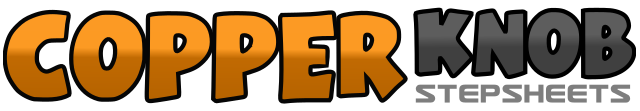 .......Compte:48Mur:4Niveau:Novice.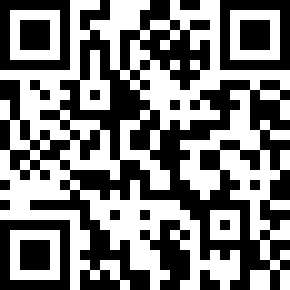 Chorégraphe:Laurent Chalon (BEL) - Février 2021Laurent Chalon (BEL) - Février 2021Laurent Chalon (BEL) - Février 2021Laurent Chalon (BEL) - Février 2021Laurent Chalon (BEL) - Février 2021.Musique:Blessings - Florida Georgia LineBlessings - Florida Georgia LineBlessings - Florida Georgia LineBlessings - Florida Georgia LineBlessings - Florida Georgia Line........1Poser PD devant2Poser PG devant3&4Step Lock Step avant du PD5-6Rock avant du PG, revenir PD7&8Step Lock Step arrière du PG1-2Pointe du PD derrière le PG, détourner de ¾ de tour vers la droite (09:00)3&4Rock à gauche, revenir sur PD, Croiser PG devant le PD5-6Side rock du PD, Revenir sur PG7&8Poser PD derrière le PG, Poser PG à gauche, Croiser PD devant PG1Poser le PG à gauche2&3Sailor Step du PD4&5Sailor Step du PG avec ¼ tour à gauche (06:00)6Poser le PD devant7&8Shuffle avant du PG1&2Rock avant du PD, revenir PG, Poser PD derrière3-4Poser le PG derrière, Poser le PD derrière5&6Coaster Step du PG7-8Poser le PD devant, Pivoter ¼ de tour à gauche (03:00)1-2Cross rock du PD devant le PG, Revenir PG3&4Chassé du PD avec ¼ à droite (06:00)5½ tour à droite, Poser le PG derrière (12:00)6¼ tour à droite, Poser le PD à droite (03:00)7&8Cross Rock du PG devant le PD, revenir sur le PG, Poser le PG à gauche1Croiser le PD devant le PG2Poser le PG à Gauche3&4Sailor Step du PD5Croiser le PG devant le PD6Poser le PD derrière7&8Coaster Step du PG1-2PD Rock Avant3-4PD Rock Arrière